Glacier Park Elementary  2019/2020 PTSA Membership Form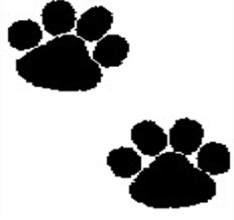 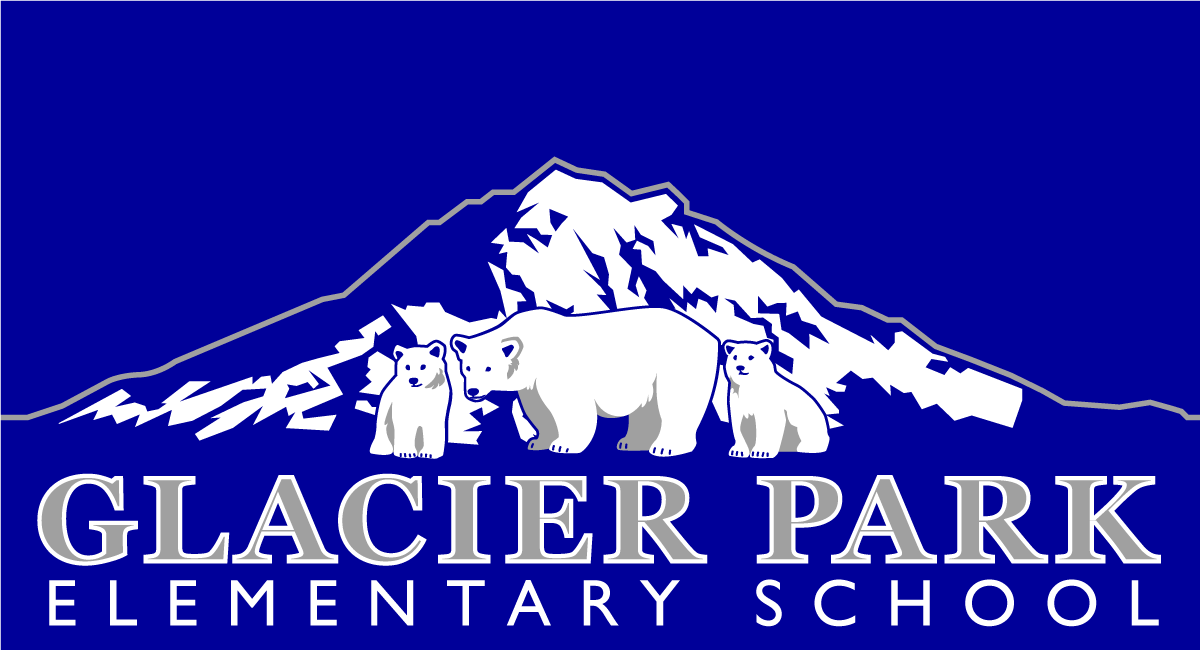 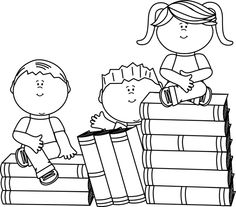 